О частичной замене дотации на выравнивание бюджетной обеспеченности Чепкас-Никольского сельского поселения Шемуршинского района дополнительным нормативом отчислений от налога на доходы физических лиц	В соответствии с пунктом 4 статьи 137 и пунктом 5 статьи 138 Бюджетного кодекса Российской Федерации, пунктом 4 статьи 13 и пунктом 12 статьи 17.3 Закона Чувашской Республики от 23.07.2001 №36 «О регулировании бюджетных правоотношений в Чувашской Республике» Собрание депутатов  Чепкас-Никольского сельского поселения Шемуршинского района решило: 	1. Дать согласие на частичную замену дотации на выравнивание бюджетной обеспеченности для бюджета Чепкас-Никольского сельского поселения Шемуршинского района Чувашской Республики планируемой к утверждению в республиканском бюджете Чувашской Республики на 2022 год и на плановый период 2023 и 2024 годов, дополнительным нормативом отчислений от налога на доходы физических лиц: в 2022-2023 годах в бюджеты муниципальных районов- 48,99 процента, в бюджеты городских округов -7,0 процента, в бюджеты сельских (городских) поселений -1,0 процента от объема поступлений в бюджет  Чепкас-Никольского сельского поселения Шемуршинского района, подлежащего зачислению в консолидированный бюджет Чувашской Республики от указанного налога.2. Настоящее решение вступает в силу со дня его официального опубликования.Глава Чепкас-Никольского сельского поселения Шемуршинского района                                                                         Л.Н.Петрова        ЧЁВАШ РЕСПУБЛИКИ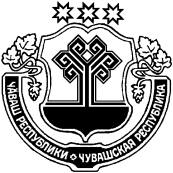 ШЁМЁРШЁ РАЙОН,ЧУВАШСКАЯ РЕСПУБЛИКАШЕМУРШИНСКИЙ РАЙОНАНАТ-ЧАТКАСЯЛ ПОСЕЛЕНИЙ,НДЕПУТАТСЕН ПУХЁВ,ЙЫШЁНУ«15 » юпа  2021=.   №1Анат-Чаткас ял.СОБРАНИЕ ДЕПУТАТОВЧЕПКАС-НИКОЛЬСКОГОСЕЛЬСКОГО  ПОСЕЛЕНИЯРЕШЕНИЕот «15 » октября  2021г.   №1село Чепкас-Никольское